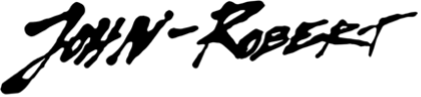 JOHN-ROBERT FINDS “GOOD COMPANY” ON NEW SINGLE & MUSIC VIDEO OUT NOW – WATCH HERE SET TO JOIN AUGUSTANA ON TOUR THIS FALL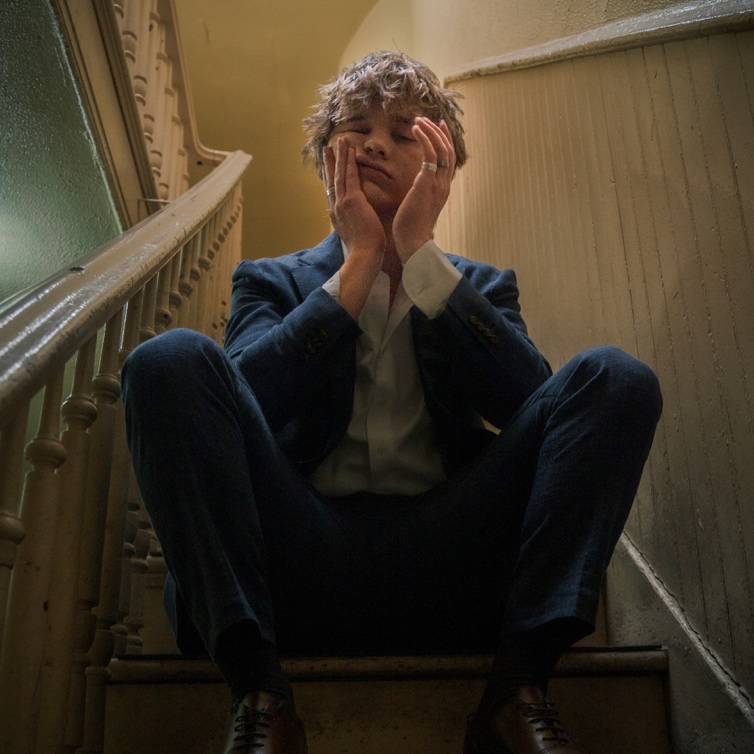 September 10, 2021 (Los Angeles, CA) – Today, buzzing alternative pop singer, songwriter, and producer John-Robert reveals a new single and music video entitled “Good Company.” Listen to “Good Company” HERE. Watch the music video for “Good Company” HERE.The track hinges on smooth guitar and a simmering beat as he urges, “Let’s slow down the tempo, take it slow in the backseat.” His seductive verses lean into a slick hook before culminating on a climactic scream. This vibe plays out in the visual where a split-screen follows John-Robert and a female co-star on two different paths through the same night on the town. You’ll have to watch to find out where, when, and how they intersect!About the single, he said, “I kissed someone in the backseat of a car when I was seventeen. While it was mostly a bunch of teeth clacking; I still left feeling like 007. Around that time, I was also sent some slick instrumentals from the band King Garbage. Once I heard Vic’s lyrics, ‘love don’t live here,' I thought it’d make for a good theme. In short, that was the birth of ‘Good Company’."Earlier this year, he released Healthy Baby Boy, Pt. 1, amassing millions of streams right out of the gate. Flaunt Magazine claimed, “with each release, the rising star tells a beautiful story inspired by real-life experiences, allowing listeners to enter into his mind as he croons his lyrics to the masses.” Meanwhile, American Songwriter hailed him for “earnest and vulnerability mixed with a stream of conscious,” and Guitar described him as “The guitarist finding identity and purpose through stripped-down storytelling.”This November, John-Robert will support Augustana (Dan Layus) on The Augustana Solo Tour. He joins the bill on November 11 in Pittsburgh, PA at Thunderbird Café and performs on nine dates through November 20 in Nashville, TN at Mercy Lounge. Tour dates below.Stay tuned for more music soon. For now, you’re in “Good Company” with John-Robert!At age 16, John-Robert was invited out to Los Angeles by mega-producer Ricky Reed who’s described him as "a transcendent, once-in-a-generation singer and songwriter.” The now 20-year-old from Edinburg, VA who is signed to Reed’s Nice Life Recording Company and Warner Records continues to build-upon his budding musical career, most recently releasing his Healthy Baby Boy, Pt. 1 earlier this year.  The songs on the EP illustrate real life coming of age stories and detail the challenges that come from leaving your support system in small town behind to chase your dreams. He’s collaborated with the likes of Alessia Cara, Zack Sekoff, Kathleen, and Nate Merceau, and attracted industry praise from SPIN, American Songwriter, Ones To Watch, Idolator, EARMILK, and more. TOUR DATES:Nov 11			Pittsburgh, PA			Thunderbird CaféNov 12			Columbus, OH			Rumba CaféNov 13			Indianapolis, IN			The VogueNov 15			Chicago, IL			City WineryNov 16			Minneapolis, MN		Varsity TheatreNov 17			St. Louis, MO			Red FlagNov 19			Atlanta, GA			Ole’ Smith BarNov 20			Nashville, TN			Mercy Lounge# # #Follow John-Robert:Website | Facebook | Twitter | Instagram | Tik Tok | YouTubeFor further information contact: Darren Baber | Warner Records | Darren.Baber@warnerrecords.com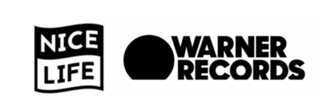 